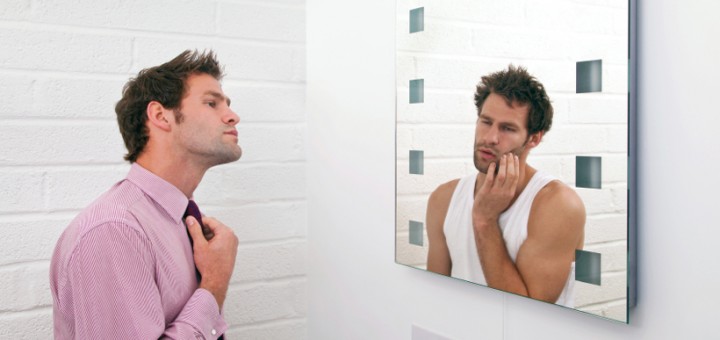 https://quizlet.com/35834396/english-appearance-flash-cards/Ex.1 Answer these remarks with the opposite description. 1 A: Was that his brother, the dark-skinned, wavy-haired one? B: No, quite the opposite, his brother's... 2 A: She's always quite well-dressed, so I've heard. B: What! Who told you that? Every time I see her, she's... 3 A: So Charlene's that rather plump fair-haired woman, is she? B No, you're looking at the wrong one. Charlene's... 4 A: So, tell us about the new boss; good looking? B: No, I'm afraid not; rather... 5 A: I don't know why, but I expected the tour-guide to be middle-aged or elderly. B: No, apparently she's only...Ex.2 Complete the sentences.Does she wear contact .......	 Her	has gone grey, and it's completely changed her .......She's still very slim, so you can't  say she's ....... a baby in July. I'm feeling so old these days — look at these ....... around my eyes! My baby's skin is so ....... to touch, but my hands are really She's got a beautiful figure: she's tall and .......You can say she's been on holiday — she's got a lovely .......Ex.3 True or false? Write T or F. 1 Contact lenses are the same as glasses. …….. 2 Skin can be rough or smooth. ......3 A tallish person is very tall. ......4 A pregnant woman has just had a baby. ......5 You get tanned sitting in the sun. ......6 Everyone has a good figure. .......7 You usually use 'pretty' to describe a man. .......8 Your hair can go white or grey. ......  Ex.4. Complete the questions. Answer these questions about yourself. In your familywho is in a good……..?who's going  g……..?who's ……..-shaven?who's broad …….. ?who's well ……..?who's sk……..?who's dark-……..?who's got a sk…….. on their body?Ex.5 WANTED! MISSING! Complete the information about people’s appearance in these police posters.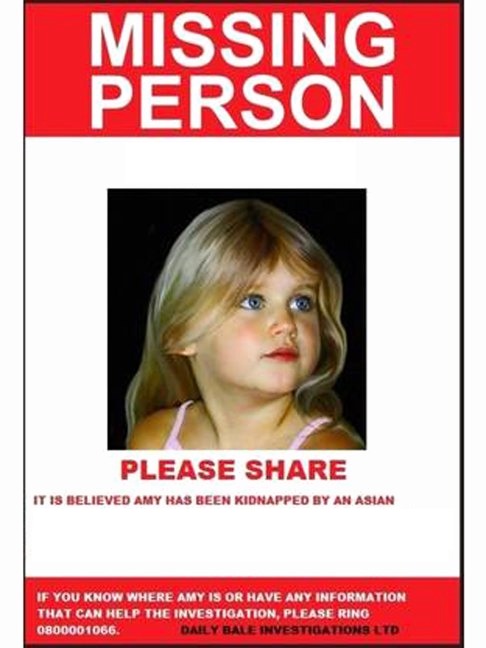 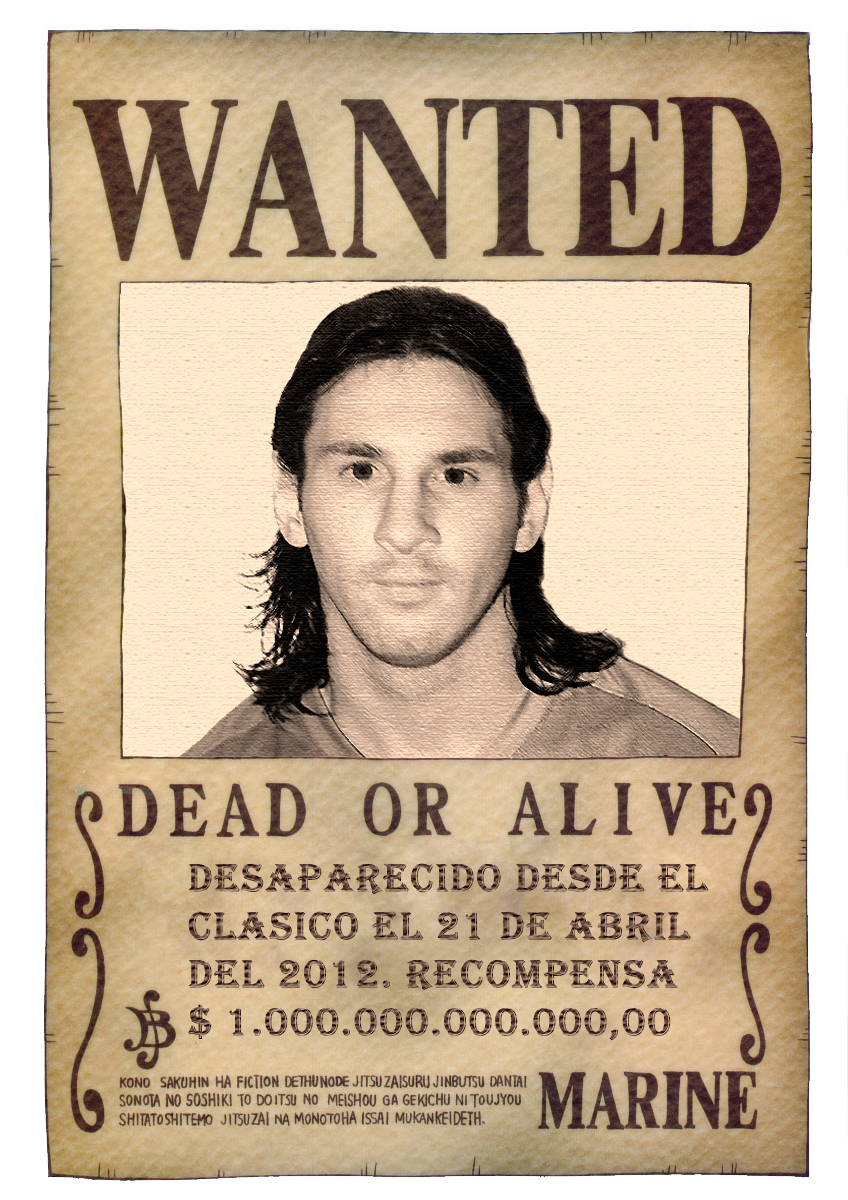 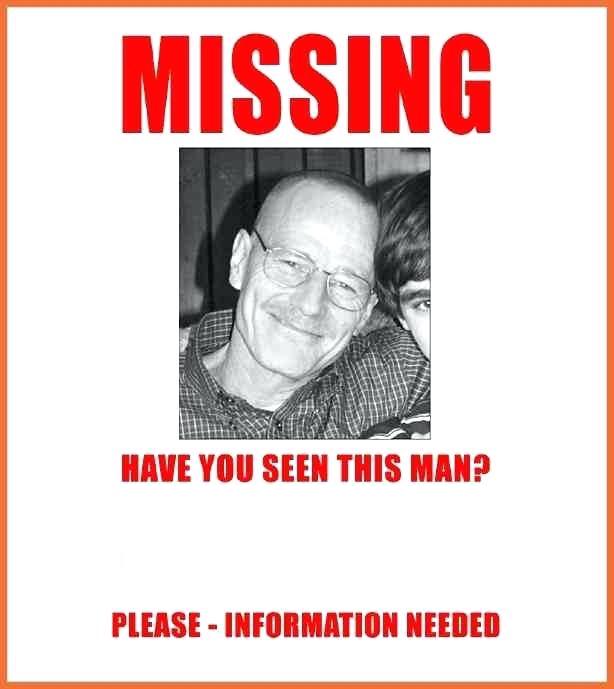 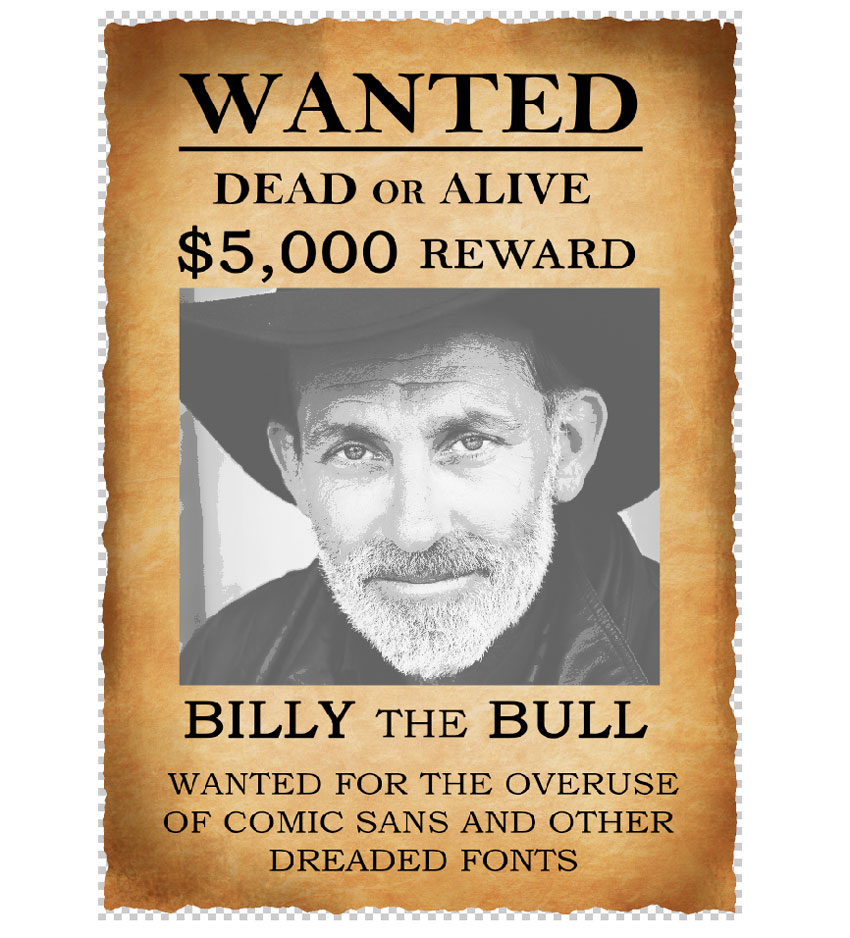 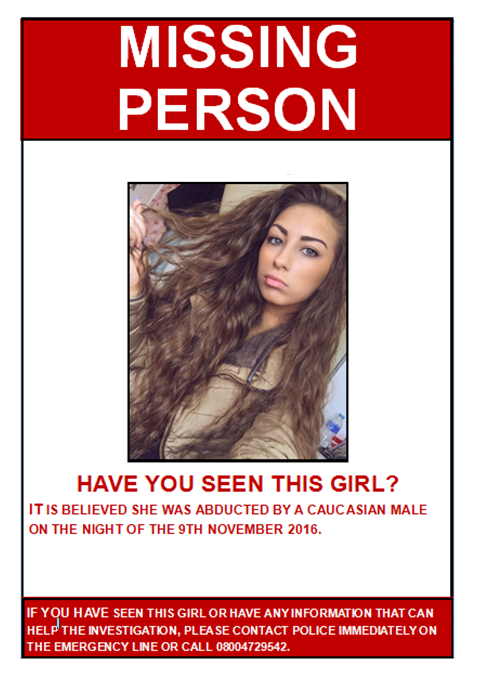 Answer keyEx.2 Complete the sentences.Does she wear contact lenses	 Her	has gone grey, and it's completely changed her appearance She's still very slim, so you can't say she's ..expecting..... a baby in July. I'm feeling so old these days — look at these ...wrinkles.... around my eyes! My baby's skin is so .smooth...... to touch, but my hands are really She's got a beautiful figure: she's tall and ..slim.....You can say she's been on holiday — she's got a lovely ....tan...Ex.3 True or false? Write T or F. 1 Contact lenses are the same as glasses. ……F.. 2 Skin can be rough or smooth. ....T..3 A tallish person is very tall. ...F...4 A pregnant woman has just had a baby. ..F....5 You get tanned sitting in the sun. ..T....6 Everyone has a good figure. ....F...7 You usually use 'pretty' to describe a man. ....F...8 Your hair can go white or grey. ...T...  Ex.4. Complete the questions. Answer these questions about yourself. In your familywho is in a good…shape…..?who's going  grey……..?who's …clean…..-shaven?who's broad …shoulders….. ?who's well …built…..?who's skinny……..?who's dark-skinned……..?who's got a skar…….. on their body?